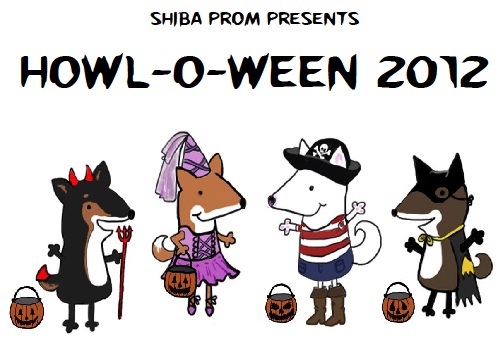 TREAT A HOMELESS SHIBA TOA LOVING FUREVER HOME THIS HOWL-O-WEEN!Join the Shiba Prom Committee for a Month of Fun, Fundraising, Shiba Tricks and Yummy Treats  Can’t wait for the next Shiba Prom?  Neither could we!  Join us the entire month of October 2012 for Howl-o-ween fun that raises funds for shiba rescues, features the most adorable member(s) of your pack, and delivers daily shiba fun to everyone who visits Shiba Prom’s Facebook (www.facebook.com/ShibaProm) page in October!Treat a Homeless Shiba with a Donation to Your Favorite Shiba Rescue or Animal-Related CharityMake a donation to your favorite rescue to get in the Howl-o-ween spirit! Every dollar helps—and there are so many well-deserving dogs that should enjoy treats rather than tricks.  Looking for rescue donation info?  Check out the list of rescues on the “About” section of our FB page.  Want to see your favorite rescue or animal-related charity added to the list? Send us a message on our FB page and we’ll add it!Show Off Your Little Devil, Princess or Furry Family and You Could Win!Post to the main Shiba Prom FB page photos of your shiba or other breed in costume or “digitally dressed up” for Howl-o-ween, along with which shiba rescue or animal-related charity you supported for Howl-o-ween.   The three photo categories are: 	-Shibas and Furiends in Costumes	-Shibas and Furiends in Faux (Photoshopped) Costumes	-Furry Families in CostumesAfter posting the photo, with the rescue you support and your dog’s name(s), encourage family and friends to “Like” the photo on the Shiba Prom FB page. The Howl-o-ween pictures with the most “Likes” at midnight Eastern on October 30th win prizes!   More than one photo may be submitted. Winners announced October 31st 6:00pm Eastern. Showcase Your Shiba’s Tricks and Win a Treat!Post a video of your shiba’s tricks to the Shiba Prom FB page and world famous Shiba Trick Queen Elee of YouTube and Cruft’s fame will pawsonally pick the winning video! Don’t be shy: videos will be judged for trick difficulty, originality and entertainment value. Video submission deadline: midnight Eastern on October 30th.  Winner announced 6:00pm Eastern on Oct. 31st.Carve a Shib-a-Lantern! Have Fun! Make Treats! Show Off Your Howl-o-ween Swag!Throughout October, the Shiba Prom FB page will add fun Howl-o-ween activities, dog treat recipes, people treat recipes, seasonal safety tips and more!  Like the four shibas in costume logo? Buy Howl-o-ween swag with the logo at the Shiba Prom CafePress shop: http://www.cafepress.com/shibaprom.  Proceeds from the sale of CafePress Howl-o-ween swag will benefit Shiba Inu Rescue Resources of America (SIRRA).